                                       COach and Developmental reviewDate ______________						EMployee                                                      AgendaYour Notes -__________________________________________________________________________________________________________________________________________________________________________________________________________________________________________________________________________________________________What is your purpose? Why do you do what you do? ______________________________________________________________________________________________________________________________________________________________________________________________________________________________________________________________________________Actual Goals ( These must be their goals) ________________________________________________________________________________________________________________________________________________________________________________________________________________________How do we measure you progress? What are your ideas? KPI’s? ________________________________________________________________________________________________________________________________________________________________________________________________________________________How are we going to accomplish this? What is our action plan?_____________________________________________________________________________________________________________________________________________________________________________________________________________________________________________________________________________________________________________________________________________________________________What do you want the future to look like? This month ____________________________________________________________________________________________________________Six Months ____________________________________________________________________________________________________________One Year ____________________________________________________________________________________________________________Five years or more ____________________________________________________________________________________________________________Who is your best Partner? ______________________________How are you? ____________________________________________________________________________________________________________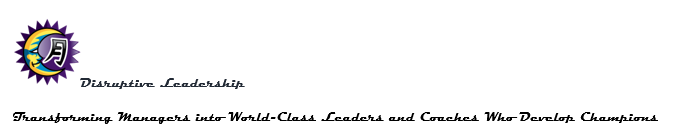 Reference:Keep this agenda in their personnel file or locked in your office or briefcase. This is the roadmap to success for the team. Refer to it often. Use more paper if need be.Take notes, take notes, take notes. Remember this is a coaching review. Do not use it to point out all the flaws. If you need to correct behavior, do it in context or at a different time.Refer to workbook as needed. Take the time to make the time.Do not accept first answer. Keep asking why. Find their real goalsHow do we measure their progress? It is a mutual decisionAction plan signed. Use commitment sheet or produce your own.Where are we going? This is a team question.Be aware this can lead to open discussion about many topics. If your team has enough trust they will open up. This is also the time to discuss concerns they may have.Discuss this with employee before the review. Give them time to prepare whatever you think is necessary. Action Plan and commitment to myself How are we going to accomplish this? What is our action plan?_____________________________________________________________________________________________________________________________________________________________________________________________________________________________________________________________________________________________________________________________________________________________________________________________________________________________________________________________________________________________________________________________________________________________________________________________________________________________________________________________________________________________________________________________________________________________________________________________My Commitment_______________________             _______________________     Employee		Date _______	          Leader